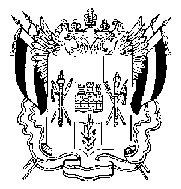 ПРАВИТЕЛЬСТВО РОСТОВСКОЙ ОБЛАСТИУПРАВЛЕНИЕ ВЕТЕРИНАРИИ РОСТОВСКОЙ ОБЛАСТИП О С Т А Н О В Л Е Н И Еот ______________  _____г. Ростов-на-ДонуОб утверждении порядка предоставления государственных услуггосударственными бюджетными учреждениями Ростовской области, подведомственными управлению ветеринарии Ростовской области В соответствии с постановлением Правительства Ростовской области от 06.09.2017 № 621  «О формировании, ведении и утверждении регионального перечня (классификатора) государственных (муниципальных) услуг, не включенных в общероссийские базовые (отраслевые) перечни (классификаторы) государственных и муниципальных услуг, и работ» управление ветеринарии Ростовской области п о с т а н о в л я е т:1. Определить государственные бюджетные учреждения Ростовской области, подведомственные управлению ветеринарии Ростовской области, исполнителями государственных услуг.2. Утвердить Порядок предоставления государственных услуг государственными бюджетными учреждениями Ростовской области, подведомственными управлению ветеринарии Ростовской области, согласно приложению к настоящему постановлению.3. Настоящее постановление вступает в силу с 1 января 2018 г. и применяется, начиная с формирования государственного задания на 2018 год и на плановый период 2019 и 2020 годов.4. Контроль за выполнением настоящего постановления оставляю за собой.       И.о. начальника управления                                                               А.П. ОвчаровПриложениек постановлению управления ветеринарии Ростовской областиот _____________№ _____ПОРЯДОК предоставления государственных услуг государственными бюджетными учреждениями Ростовской области, подведомственными управлению ветеринарии Ростовской области1. Настоящий порядок регулирует отношения по организации предоставления государственными бюджетными учреждением Ростовской области (далее-учреждение) государственных услуг «Проведение мероприятий по предупреждению и ликвидации заразных и иных болезней животных, включая сельскохозяйственных, домашних, зоопарковых и других животных, пушных зверей, птиц, рыб и пчел и их лечению», «Оформление и выдача ветеринарных сопроводительных документов», «Проведение мероприятий по защите населения от болезней общих для человека и животных и пищевых отравлений» (далее – государственная услуга) в отношении которых управление ветеринарии Ростовской области (далее - управление) осуществляет функции и полномочия учредителя.2. Государственные услуги предоставляются учреждениями в соответствии с государственным заданием, утвержденным управлением.3. Государственные услуги предоставляются в интересах общества.4. Государственные услуги предоставляются на безвозмездной основе.5. Порядок предоставления государственной услуги «Проведение мероприятий по предупреждению и ликвидации заразных и иных болезней животных, включая сельскохозяйственных, домашних, зоопарковых и других животных, пушных зверей, птиц, рыб и пчел и их лечению».5.1. Государственная услуга включает в себя: проведение плановых диагностических мероприятий на особо опасные болезни животных (птиц) и болезни общие для человека и животных (птиц);  проведение плановых лабораторных исследований на особо опасные болезни животных (птиц), болезни общие для человека и животных (птиц), включая отбор проб и их транспортировку; проведение плановых профилактических вакцинаций животных (птиц) против особо опасных болезней животных и болезней общих для человека и животных (птиц); проведение вынужденных профилактических вакцинаций животных (птиц) в случаях возникновения или угрозы возникновения особо опасных болезней животных и болезней общих для человека и животных (птиц); проведение ветеринарно-санитарных мероприятий; проведение ветеринарных обследований объектов, связанных с содержанием животных, переработкой, хранением и реализацией продукции и сырья животного происхождения.5.2. Основанием для ее предоставления является «План ветеринарно-профилактических мероприятий, диагностических исследований, прививок и лечебно-профилактических обработок животных, птиц и рыб, ветеринарно-санитарных работ в хозяйствах всех форм собственности на текущий год на территории муниципального образования»; наличие угрозы возникновения инфекционного заболевания.5.3. Результатом предоставления государственной услуги является проведение противоэпизоотических мероприятий направленных на предупреждение и (или) ликвидацию  особо опасных болезней животных  (птиц), в том числе  общих для человека и животных (птиц)  с применением  вакцин, диагностических препаратов, дезинфектантов и других лекарственных средств.5.4. Сроки проведения плановых мероприятий определяются «Планом ветеринарно-профилактических мероприятий, диагностических исследований, прививок и лечебно-профилактических обработок животных, птиц и рыб, ветеринарно-санитарных работ в хозяйствах всех форм собственности на предстоящий год», утвержденным управлением и исполняются в течение календарного года.5.5. Сроки проведения внеплановых мероприятий определяются постановлением Губернатора Ростовской области или распоряжением управления о введении карантинных ограничений; планом организационно-хозяйственных и ветеринарных мероприятий органа местного самоуправления по ликвидации инфекционного заболевания, и исполняются с момента  возникновения угрозы особо опасного инфекционного заболевания животных, в  том числе общих для человека и животных  до окончания действия карантинных ограничений, и (или) угрозы заноса. 6. Порядок выполнения государственной услуги «Оформление и выдача ветеринарных сопроводительных документов».          6.1. Государственная услуга включает в себя: учет, хранение ветеринарных сопроводительных документов; оформление и выдача ветеринарных сопроводительных документов.          6.2. Результатом предоставления государственной услуги является оформление и выдача ветеринарных сопроводительных документов.          6.3. Государственная услуга предоставляется в течение одного рабочего дня, а в случаях, требующих проведения лабораторных исследований (экспертизы), - в течение одного рабочего дня после получения результатов экспертизы, в случае проведения профилактического карантина животных, необходимых ветеринарных обработок и исследований животных - в течение одного рабочего дня по завершении карантина, необходимых ветеринарных обработок, исследований животных.         6.4. Выдача ветеринарных сопроводительных документов производится по устному либо письменному заявлению юридического или физического лица при производстве партии подконтрольного товара (исключая производство для целей личного потребления), перемещении (перевозке) подконтрольного товара, при переходе права собственности на подконтрольный товар (за исключением передачи (реализации) подконтрольного товара покупателю для личного, семейного, домашнего или иного использования, не связанного с предпринимательской деятельностью) по месту происхождения груза. 7. Порядок выполнения государственной услуги «Проведение мероприятий по защите населения от болезней общих для человека и животных и пищевых отравлений».7.1. Государственная услуга включает в себя: проведение ветеринарно-санитарной экспертизы сырья и продукции животного происхождения на трихинеллез; проведение лабораторных исследований в рамках осуществления регионального государственного ветеринарного надзора, включая отбор проб и их транспортировку; проведение учета и контроля за состоянием скотомогильников, включая сибиреязвенные.          7.2.  Результатом предоставления государственной услуги является защита населения от болезней общих для человека и животных и пищевых отравлений.           7.3. Сроки проведения плановых мероприятий определяются действующими нормативными документами и программой Россельхознадзора по проведению лабораторных исследований сырья, продукции животного происхождения, кормов и биологического материала в целях обеспечения качества и безопасности пищевых продуктов и государственного эпизоотического мониторинга.          7.4. Сроки проведения внеплановых мероприятий определяются постановлением Губернатора Ростовской области или распоряжением управления о введении карантинных ограничений, планом организационно-хозяйственных и ветеринарных мероприятий органа местного самоуправления по ликвидации эпизоотического очага и исполняются с момента  возникновения угрозы   особо опасного инфекционного заболевания животных, в  том числе общих для человека и животных  до окончания действия карантинных ограничений, и (или) угрозы заноса и иными документами Россельхознадзора.8. Управление осуществляет контроль за деятельностью учреждений в соответствии с функциями и полномочиями учредителя.9. Учреждения ежеквартально предоставляют в управление отчетность о выполнении государственного задания.